מכינה קדם צבאית "נחשון" - המדרשה הישראלית למנהיגות חברתית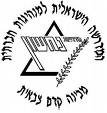 מחזור כ"א הראשון , שדרות, , 2017 , תשע"ז "הדואג לימים, זורע חיטים; הדואג לשנים, נוטע עצים; הדואג לדורות, מחנך נפשות (יאנוש קורצ'ק)יום א' 3.12.17 יד' כסליויום ב'4.12.17  טו' כסליויום ג'5.12.17  יז' כסליויום ד'6.12.17  יח' כסליויום ה'7.12.17  יט' כסליויום ו'8.12.17  כ' כסליויום ו'8.12.17  כ' כסליומנחה תורןנירלירישירנירלירילירימובילי יוםעינב ואוהדתומר ח ותומר זאסובאלו ויובל צ.אופק ואריאל שירי כפיר וגל שירי כפיר וגל תורניםיעל ש ואלוןיולי ונועםשגיא ואופיר בסלומון ואביב זדיאנה ויובל לדיאנה ויובל להערות7:15"בוקר טוב" + סדר ונקיון המכינה"בוקר טוב" + סדר ונקיון המכינה"בוקר טוב" + סדר ונקיון המכינה"בוקר טוב" + סדר ונקיון המכינה"בוקר טוב" + סדר ונקיון המכינה"בוקר טוב" + סדר ונקיון המכינה"בוקר טוב" + סדר ונקיון המכינה7:45ארוחת בוקרארוחת בוקרארוחת בוקרארוחת בוקרארוחת בוקרארוחת בוקרארוחת בוקר8:30פתיחת שבוערון אולארצ'יק- חינוך דרך ספורטגיל חנניה- חינוך דרך תנועות נוערכושר גופני- קבוצותיובל רחמילביץ- פגמים במערכת החינוך9:30הפסקההפסקההפסקההפסקההפסקההפסקההפסקה9:45עשהאל אברהם-חינוך בצה"לרון אולארצ'יק- מד"סבן פרהט-איך לחנך בצורה יעילהפעילות של חוליית קבוצהסיכום שבוע (סיום 10:15)11:30עמיחי כהן- חינוך ביהדות רב בישיבת הסדרמוטי גלעם- חינוך במשפחה בשנות ה2000דודו עזרא- נוער בסיכוןהדרכה של שירצוק וכפיר10:30-11:45  גווין סאס- חינוך לחשיבה יצירתית12:00 סיכום רבעון12:45                 זמן מובילי יום / אקטואליה                 זמן מובילי יום / אקטואליה                 זמן מובילי יום / אקטואליה                 זמן מובילי יום / אקטואליה                 זמן מובילי יום / אקטואליה                 זמן מובילי יום / אקטואליה                 זמן מובילי יום / אקטואליה13:00                                           ארוחת צהרים+ הפסקה                                                      ניקיונות ליום הורים                                                                                                                      ארוחת צהרים+ הפסקה                                                      ניקיונות ליום הורים                                                                                                                      ארוחת צהרים+ הפסקה                                                      ניקיונות ליום הורים                                                                                                                      ארוחת צהרים+ הפסקה                                                      ניקיונות ליום הורים                                                                                                                      ארוחת צהרים+ הפסקה                                                      ניקיונות ליום הורים                                                                                                                      ארוחת צהרים+ הפסקה                                                      ניקיונות ליום הורים                                                                                                                      ארוחת צהרים+ הפסקה                                                      ניקיונות ליום הורים                                                                           16:00המד"ר- דמותו של מחנך14:00 קהילה התנדבויות קבועותגלעד – חינוך?!14:00 קהילה התנדבויות קבועותיום הוריםשבת פרשת וישבכניסת שבת : 16:00צאת שבת : 17:14שבת פרשת וישבכניסת שבת : 16:00צאת שבת : 17:1417:15הפסקההפסקההפסקההפסקההפסקההפסקההפסקה17:45דינה טבול- חינוך צרכים מיוחדים ושילוב בחברהקהילה התנדבויות קבועותאורלי להט- מודל ארבעת העקרונותקהילה התנדבויות קבועותשבת שלום !שבת שלום !19:00ארוחת ערבארוחת ערבארוחת ערבארוחת ערבארוחת ערבארוחת ערבארוחת ערב20:00נועה ברקלי-  הנוער בשדרותיובל סיוון- הנגשת החינוך בתקופה משתנהאורלי להט- מודל ארבעת העקרונותשרון חודדה- חינוך ילדים עם צרכים מיוחדים21:15-21:30עיבוד יומי + תדרוך למחר + הודעותעיבוד יומי + תדרוך למחר + הודעותעיבוד יומי + תדרוך למחר + הודעותעיבוד יומי + תדרוך למחר + הודעותעיבוד יומי + תדרוך למחר + הודעותעיבוד יומי + תדרוך למחר + הודעותעיבוד יומי + תדרוך למחר + הודעות